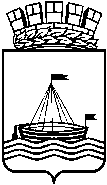 Департамент культуры Администрации города ТюмениМуниципальное автономное учреждение дополнительного образования города Тюмени«Детская школа искусств «Гармония»(МАУ ДО «ДШИ «Гармония»)ВАЖНАЯ ИНФОРМАЦИЯУважаемые родители, если Ваш ребенок рекомендован к зачислению, то Вы спокойно ожидаете, когда с Вами свяжется классный руководитель В АВГУСТЕ (после 20-х чисел), когда будут формироваться списки контингента и личные дела.По другим вопросам Вы можете обращаться по телефону: 47-73-67Так же, доводим до Вашего сведения, в августе будет проходить ДОБОР детей на территориях: Рижская, 74 (возраст 6-7 лет, кто идет в 1 класс СОШ); Станционная, 28 (возраст 7-11 лет).Пр. Заречный, 4аСписок поступающих, прошедших отбор на Дополнительную общеобразовательную общеразвивающую программу «Изобразительное творчество», 1-й год обучения, обучение платноеСписок поступающих, прошедших отбор на Дополнительную общеобразовательную общеразвивающую программу «Основы изобразительной грамоты», 1-й год обучения, обучение платноеПр. Заречный, 4аСписок поступающих, прошедших отбор на Дополнительную предпрофессиональную общеобразовательную программу в области изобразительного искусства «Живопись» на БЮДЖЕТ 1-й год обучения, ОРП «Изобразительное искусство» ПЛАТНО 1-й год обучения.Пр. Заречный, 4аСписок поступающих, прошедших отбор на Дополнительную общеобразовательную общеразвивающую программу «Изобразительное творчество», 1-й год обучения, обучение платноеУл. Рижская, 74Список поступающих, прошедших отбор на Дополнительную общеобразовательную общеразвивающую программу «Основы изобразительной грамоты», 1-й год обучения, обучение платноеУл. Рижская, 74Список поступающих, прошедших отбор на Дополнительную предпрофессиональную общеобразовательную программу в области изобразительного искусства «Живопись» на БЮДЖЕТ 1-й год обучения, ОРП «Изобразительное искусство» ПЛАТНО 1-й год обучения.Ул. Рижская, 74ДОБОР в группы ул. Рижская, 74Возраст 8-9 лет (3 класс СОШ), обучение платноеВозраст 9-10 лет (4 класс СОШ), обучение платноеВозраст 11-12 лет (6 класс СОШ), обучение платноеВозраст 12-13 лет (7 класс СОШ)Список поступающих, прошедших отбор на Дополнительную общеобразовательную общеразвивающую программу «Изобразительное творчество», 1-й год обучения, обучение платноеУл. Станционная, 28Список поступающих, прошедших отбор на Дополнительную общеобразовательную общеразвивающую программу «Основы изобразительной грамоты», 1-й год обучения, обучение платноеУл. Станционная, 28Список поступающих, прошедших отбор на Дополнительную предпрофессиональную общеобразовательную программу в области изобразительного искусства «Живопись» на БЮДЖЕТ 1-й год обучения, ОРП в области изобразительно искусства «Изобразительное творчество» на БЮДЖЕТ 1-й год обучения, ОРП «Изобразительное творчество» ПЛАТНО 1-й год обучения.ул. Станционная, 28ДОБОР в группы ул. Станционная, 28Возраст 8-9 лет (3 класс СОШ), обучение платноеВозраст 9-10 лет (4 класс СОШ), обучение платноеВозраст 14 лет, обучение платное№ФИ поступающегоОбщий
 балПримечание1Рудковская Алиса25Рекомендован к зачислению 2Нижник Варвара25Рекомендован к зачислению3Глумова Анастасия25Рекомендован к зачислению4Чекулина Злата25Рекомендован к зачислению5Наговицына Марина25Рекомендован к зачислению6Спасовская Елизавета25Рекомендован к зачислению7Цуманкова Евдакия25Рекомендован к зачислению8Алексечук Мария24Рекомендован к зачислению9Аликина Арина24Рекомендован к зачислению10Николаева Таисия24Рекомендован к зачислению11Никитникова Майя24Рекомендован к зачислению12Ермачков Андрей23Рекомендован к зачислению13Мансурова Майя23Рекомендован к зачислению14Птицына Кира23Рекомендован к зачислению15Вознюк Ярослава23Рекомендован к зачислению16Пикмуллин Михаил22Рекомендован к зачислению17Годяева Владислава22Рекомендован к зачислению18Ермачков Кирилл22Рекомендован к зачислению19Иванова Марианна21Рекомендован к зачислению20Колганова Злата21Рекомендован к зачислению21Кудымова Арина21Рекомендован к зачислению22Кадасюк София21Рекомендован к зачислению23Зиновьева Таисия20Рекомендован к зачислению24Колчанова Ксения20Рекомендован к зачислению25Еременко Мария20Рекомендован к зачислению26Веселова Мария20Рекомендован к зачислению27Сметанина Эмилия20Рекомендован к зачислению28Якимович Алена19Рекомендован к зачислению29Хитрина Анастасия19Рекомендован к зачислению30Палаткина Ева19Рекомендован к зачислению31Ярополова Ева1832Бочкарева Александра1733Агеева Алиса1734Данилова Мария1735Агрусева Арина1736Зуева Милена1637Смирнова Александра1638Радченко Михаил1639Предигер Алиса1640Верясова Пелагея1641Кудашкина София1642Удальцов Сергей1543Асоян Даяна1544Агишев Олег15№ФИ поступающегоИтоговый
 балПримечание1Боровикова Кира25Рекомендован к зачислению2Таловикова Алена25Рекомендован к зачислению3Зольникова Екатерина25Рекомендован к зачислению4Юренок Александра24Рекомендован к зачислению5Вострецова Серафима23Рекомендован к зачислению6Зацепина Виктория23Рекомендован к зачислению7Туголукова Дарья23Рекомендован к зачислению8Шулин Максим23Рекомендован к зачислению9Попова Елизавета22Рекомендован к зачислению10Зубарева Мария21Рекомендован к зачислению11Молодых Кристина21Рекомендован к зачислению12Секерина Мария19Рекомендован к зачислению13Чертова Татьяна19Рекомендован к зачислению14Баянова Диана19Рекомендован к зачислению15Петрова Полина19Рекомендован к зачислению16Болдырева Кристина1817Степанова Маргарита1718Алексеева Полина1619Чеснова Елизавета1520Шкретов Кирилл1521Неизвестных Мирон1522Добренькая Мария1523Сергеева Екатерина1524Ерохова Мария15№ФИ ребенкаОбщий баллПримечаниеВдовенко Милина15Рекомендован к зачислению на программу ППП "Живопись"Есаулкова Арина15Рекомендован к зачислению на программу ППП "Живопись"Лавриненко Евангелина15Платно (муз. Отделение - бюджет), 
Рекомендован к зачислению на прогамму ОРП "Изобразительное искусство"Хорошева Вероника15Рекомендован к зачислению на программу ППП "Живопись"Шашкова Евдокия15Рекомендован к зачислению на программу ППП "Живопись"Ехамова Ульяна15Рекомендован к зачислению на программу ППП "Живопись"Обухов Александр15Рекомендован к зачислению на программу ППП "Живопись"Момот Василиса15Рекомендован к зачислению на программу ППП "Живопись"Сидорова Софья15Рекомендован к зачислению на программу ППП "Живопись"Скворцова Дарья15Рекомендован к зачислению на программу ППП "Живопись"Хорошева Мирослава15Рекомендован к зачислению на программу ППП "Живопись"Гареева Амелия15Рекомендован к зачислению на программу ППП "Живопись"Чеглаков Дмитрий15Рекомендован к зачислению на программу ППП "Живопись"Карасев Роман14Рекомендован к зачислению на программу ППП "Живопись"Логинов Данил14Рекомендован к зачислению на программу ППП "Живопись"Брагина Виктория14Рекомендован к зачислению на программу ППП "Живопись"Масловская Алена14Рекомендован к зачислению на программу ППП "Живопись"Татаркина Полина14Рекомендован к зачислению на программу ППП "Живопись"Макарова Валерия14Рекомендован к зачислению на программу ППП "Живопись"Чердынцева Алиса14Рекомендован к зачислению на программу ППП "Живопись"Передерина Вера13Рекомендован к зачислению на программу ППП "Живопись"Мацура Полина13Рекомендован к зачислению на программу ППП "Живопись"Усманова Анастасия13Рекомендован к зачислению на программу ППП "Живопись"Галыгина Дарья 13Рекомендован к зачислению на программу ППП "Живопись"Кунгурцева Дарья13Рекомендован к зачислению на программу ППП "Живопись"Воропаева София13Рекомендован к зачислению на программу ППП "Живопись"Леонова Виктория12Рекомендован к зачислению на программу ОРП "Изобразительное искусство" (платно)Андриенко Михей12Рекомендован к зачислению на программу ОРП "Изобразительное искусство" (платно)Садыкова Арина12Рекомендован к зачислению на программу ОРП "Изобразительное искусство" (платно)Юренок Георгий11Рекомендован к зачислению на программу ОРП "Изобразительное искусство" (платно)Белкова Анастасия11Рекомендован к зачислению на программу ОРП "Изобразительное искусство" (платно)Демин Захар10Рекомендован к зачислению на программу ОРП "Изобразительное искусство" (платно)Баркова Полина 10Рекомендован к зачислению на программу ОРП "Изобразительное искусство" (платно)Глумова Ксения10Рекомендован к зачислению на программу ОРП "Изобразительное искусство" (платно)Маркова Юлия10Рекомендован к зачислению на программу ОРП "Изобразительное искусство" (платно)Алексеева Арина9Рекомендован к зачислению на программу ОРП "Изобразительное искусство" (платно)Гафинец Мария9Рекомендован к зачислению на программу ОРП "Изобразительное искусство" (платно)Томилов Сергей9Рекомендован к зачислению на программу ОРП "Изобразительное искусство" (платно)Шадрин Дмитрий9Рекомендован к зачислению на программу ОРП "Изобразительное искусство" (платно)Мавлютова Карина9Рекомендован к зачислению на программу ОРП "Изобразительное искусство" (платно)Фахретдинова Саида9Рекомендован к зачислению на программу ОРП "Изобразительное искусство" (платно)Челак Мария9Рекомендован к зачислению на программу ОРП "Изобразительное искусство" (платно)Неустроева Софья8Кислицына Виолетта8Бабаева Эсна8№ФИ поступающегоОбщий баллПримечание(кл. рук-ли: Бадалова Вера Федоровна, Архипова Вероника Анатольевна)1Малеваник Александра25Рекомендован к зачислению 2Рябович Кристина25Рекомендован к зачислению3Трусова Мария25Рекомендован к зачислению4Никитина Оксана25Рекомендован к зачислению5Коляденко Александра25Рекомендован к зачислению6Лаврентьева Амалия25Рекомендован к зачислению7Николаева Марина25Рекомендован к зачислению8Бихе Ярослава24Рекомендован к зачислению9Степанова Ольга23Рекомендован к зачислению10Зуева Кира21Рекомендован к зачислению11Горяинова Милана21Рекомендован к зачислению12Ларькова Милослава21Рекомендован к зачислению13Буслаева Мирослава21Рекомендован к зачислению14Дуничева Полина21Рекомендован к зачислению15Моисеева Екатерина21Рекомендован к зачислению16Примак Майя21Рекомендован к зачислению17Фатькина Ксения19Рекомендован к зачислению№ФИ поступающегоОбщий баллПримечание(кл. рук-ли: Бадалова Вера Федоровна, Архипова Вероника Анатольевна)1Макарова Софья25Рекомендован к зачислению 2Нестерова Вероника25Рекомендован к зачислению3Мироненко Полина25Рекомендован к зачислению4Григорьева Вероника25Рекомендован к зачислению5Нуриева Илана25Рекомендован к зачислению6Иванова Нина25Рекомендован к зачислению7Слива Татьяна25Рекомендован к зачислению8Горбунова Маргарита24Рекомендован к зачислению9Малеваник Мария23Рекомендован к зачислению10Сабиров Муин21Рекомендован к зачислению11Латышева Василиса21Рекомендован к зачислению12Горбунова Елизавета 21Рекомендован к зачислению13Рахматулина Элина21Рекомендован к зачислению14Турова Варвара21Рекомендован к зачислению15Поповских Яна21Рекомендован к зачислению16Гук Владимир21Рекомендован к зачислению17Логачёв Михаил20Рекомендован к зачислению№ФИ ребенкаОбщий баллПримечаниеАксарина Полина15Рекомендован к зачислению на программу ППП "Живопись"Волынкина Алиса15Рекомендован к зачислению на программу ППП "Живопись"Григорьев Елисей 15Рекомендован к зачислению на программу ППП "Живопись"Ибраева Дана15Рекомендован к зачислению на программу ППП "Живопись"Исаченко Мария 15Рекомендован к зачислению на программу ППП "Живопись"Никитина Валерия15Рекомендован к зачислению на программу ППП "Живопись"Павлова Мария15Рекомендован к зачислению на программу ППП "Живопись"Решетников Иван15Рекомендован к зачислению на программу ППП "Живопись"Стойкова Мария15Рекомендован к зачислению на программу ППП "Живопись"Тоболжанова Дарья15Рекомендован к зачислению на программу ППП "Живопись"Фурманова Инна15Рекомендован к зачислению на программу ППП "Живопись"Шайдуллина Амелия15Рекомендован к зачислению на программу ППП "Живопись"Девяткова  Ярослава14Рекомендован к зачислению на программу ППП "Живопись"Князева Юлия14Рекомендован к зачислению на программу ППП "Живопись"Орлова Виктория14Рекомендован к зачислению на программу ППП "Живопись"Сердюк Григорий14Рекомендован к зачислению на программу ППП "Живопись"Скорнякова Анастасия14Рекомендован к зачислению на программу ППП "Живопись"Стойкова Маргарита14Рекомендован к зачислению на программу ППП "Живопись"Федотова София14Рекомендован к зачислению на программу ППП "Живопись"Хаймурзина Камилла14Рекомендован к зачислению на программу ППП "Живопись"Чертина Милана13Рекомендован к зачислению на программу ППП "Живопись"Путинцев Михаил13Рекомендован к зачислению на программу ППП "Живопись"Голишева Алина13Рекомендован к зачислению на программу ППП "Живопись"Дригода Дарья12Рекомендован к зачислению на программу ОРП "Изобразительное искусство" (платно)Запорожан Карина12Рекомендован к зачислению на программу ОРП "Изобразительное искусство" (платно)Сюткина Полина12Рекомендован к зачислению на программу ОРП "Изобразительное искусство" (платно)Тарасова Анна11Рекомендован к зачислению на программу ОРП "Изобразительное искусство" (платно)Сидорова Саша11Рекомендован к зачислению на программу ОРП "Изобразительное искусство" (платно)Рожко Агата11Рекомендован к зачислению на программу ОРП "Изобразительное искусство" (платно)Макушкина Мария11Рекомендован к зачислению на программу ОРП "Изобразительное искусство" (платно)Егозарьян Михаил11Рекомендован к зачислению на программу ОРП "Изобразительное искусство" (платно)Дашковская Ульяна11Рекомендован к зачислению на программу ОРП "Изобразительное искусство" (платно)Важенина Кира11Рекомендован к зачислению на программу ОРП "Изобразительное искусство" (платно)Петрова Арина10Рекомендован к зачислению на программу ОРП "Изобразительное искусство" (платно)Рудникова Елизавета10Рекомендован к зачислению на программу ОРП "Изобразительное искусство" (платно)Кузнецов Богдан10Рекомендован к зачислению на программу ОРП "Изобразительное искусство" (платно)Енина София10Рекомендован к зачислению на программу ОРП "Изобразительное искусство" (платно)Пономаренко Амина9Рекомендован к зачислению на программу ОРП "Изобразительное искусство" (платно)Подрестова  Злата9Рекомендован к зачислению на программу ОРП "Изобразительное искусство" (платно)Сысолятина Настя9Рекомендован к зачислению на программу ОРП "Изобразительное искусство" (платно)Кесян Амалия9Рекомендован к зачислению на программу ОРП "Изобразительное искусство" (платно)Олейник Георгий9Рекомендован к зачислению на программу ОРП "Изобразительное искусство" (платно)Пикулёва Варвара8Зайцева Лидия8Понтилеева Ульяна8Григорьева Ева8№ФИО поступающегоБаллПримечаниеГруппа «ОРП – 9» Платно.(кл. рук-ль: Архипова Вероника Анатольевна)1Тузмухаметова София25Рекомендован к зачислению ОРП - 92Ишукова Светлана25Рекомендован к зачислению ОРП - 93Буслаева Вера25Рекомендован к зачислению ОРП - 94Бабич Илья24Рекомендован к зачислению ОРП - 95Хмара Элина24Рекомендован к зачислению ОРП - 96Панова Вероника23Рекомендован к зачислению ОРП - 97Шишкина Василиса22Рекомендован к зачислению ОРП - 98Шаргина Кира22Рекомендован к зачислению ОРП - 99Киреева Елизавета22Рекомендован к зачислению ОРП - 9№ФИО поступающегоБаллПримечаниеГруппа «ОРП – 10». Платно.(кл. рук-ль: Хайруллина Эльза Идрисовна)1Яхина Резеда25Рекомендован к зачислению ОРП - 102Склюева Елизавета24Рекомендован к зачислению ОРП - 103Логинова Мария24Рекомендован к зачислению ОРП - 104Кузьмина Евгения23Рекомендован к зачислению ОРП - 105Лепихина Анна23Рекомендован к зачислению ОРП - 106Гмызо Валентина23Рекомендован к зачислению ОРП - 107Рыбина Мария22Рекомендован к зачислению ОРП - 108Биктимирова Эльвира22Рекомендован к зачислению ОРП - 109Штаненко Елизавета22Рекомендован к зачислению ОРП - 1010Якобюк Иван22Рекомендован к зачислению ОРП - 1011Рочева Екатерина21Рекомендован к зачислению ОРП - 10№ФИО поступающегобаллПримечаниеГруппа «Основы рисунка и живописи». Платно.(кл. рук-ль: Кунгурова Ольга Владимировна)1Тимофеева Дарья24Рекомендован к зачислению ОРИЖ2Бритова Александра24Рекомендован к зачислению ОРИЖ3Косинюк Мария23Рекомендован к зачислению ОРИЖ4Бихе Виктория23Рекомендован к зачислению ОРИЖ5Яхина Регина22Рекомендован к зачислению ОРИЖ6Рахматулина Виктория21Рекомендован к зачислению ОРИЖ№ФИО поступающегоБаллПримечаниеГруппа «2 класс ОРП»(платные образовательные услуги, при освобождении места – перевод на бюджет)(кл. рук-ль: Хайруллина Эльза Идрисовна)1Плотникова Полина25Рекомендован к зачислению 2 ОРП ХЭН№ФИ поступающегоОбщий
 балПримечание. Обучение платное.Кл. рук-ль: Масленникова Д.А.1Гаинцева Марьяна Олеговна25Рекомендован к зачислению 2Головкина Виолетта Владимировна25Рекомендован к зачислению3Кулешова София Александровна25Рекомендован к зачислению4Лубягина Катерина Романовна25Рекомендован к зачислению5Караева Елизавета Евгеньевна25Рекомендован к зачислению6Симонова Кира Константиновна25Рекомендован к зачислению7Плешева Злата Григорьевна25Рекомендован к зачислению8Малджанова Эмма Раминовна25Рекомендован к зачислению9Рябошапко Георгий Антонович25Рекомендован к зачислению10Самойлова Милена Васильевна25Рекомендован к зачислению11Щербакова Анна Кирилловна24Рекомендован к зачислению12Архипова Дарья Станиславовна24Рекомендован к зачислению13Передельская Ольга Андреевна24Рекомендован к зачислению14Вьючко Анастасия Максимовна24Рекомендован к зачислению15Грехова Мила Вадимовна24Рекомендован к зачислению16Демина Злата Александровна24Рекомендован к зачислению17Крикунов Илья Артёмович23Рекомендован к зачислению№ФИ поступающегоОбщий
 балПримечание. Обучение платное.Кл. рук-ль: Завидонова О.В.1Крыга Мария Николаевна25Рекомендован к зачислению 2Кутергина Мария Степановна25Рекомендован к зачислению3Агеева Елизавета Алексеевна25Рекомендован к зачислению4Солохин Юрий Александрович24Рекомендован к зачислению5Москвин Мирон Дмитриевич24Рекомендован к зачислению6Микава София Тенгизовна24Рекомендован к зачислению7Рябошапко Фёдор Антонович23Рекомендован к зачислению8Чудаева Софья Евгеньевна23Рекомендован к зачислению9Ашихмина Маргарита Валерьевна23Рекомендован к зачислению№ФИ ребенкаОбщий баллПримечаниеППП «Живопись» БЮДЖЕТППП «Живопись» БЮДЖЕТППП «Живопись» БЮДЖЕТППП «Живопись» БЮДЖЕТБелокурова Адель15Рекомендован к зачислению на программу ППП "Живопись"Гайнутдинова Нурсана15Рекомендован к зачислению на программу ППП "Живопись"Гончарова Виталина15Рекомендован к зачислению на программу ППП "Живопись"Громская Алексия15Рекомендован к зачислению на программу ППП "Живопись"Жукова Елизавета15Рекомендован к зачислению на программу ППП "Живопись"Зинченко София15Рекомендован к зачислению на программу ППП "Живопись"Кажмулинова Айгерим15Рекомендован к зачислению на программу ППП "Живопись"Келипко Мария15Рекомендован к зачислению на программу ППП "Живопись"Макарова Таисия15Рекомендован к зачислению на программу ППП "Живопись"Малышкина Вера15Рекомендован к зачислению на программу ППП "Живопись"Пронина Алиса15Рекомендован к зачислению на программу ППП "Живопись"Смирнова Диана15Рекомендован к зачислению на программу ППП "Живопись"ОРП «Изобразительное творчество» БЮДЖЕТОРП «Изобразительное творчество» БЮДЖЕТОРП «Изобразительное творчество» БЮДЖЕТОРП «Изобразительное творчество» БЮДЖЕТКузнецова Екатерина14Рекомендован к зачислению на программу ОРП в области изобразительного искусства "Изобразительное творчество" (на бюджетной основе)Рогожина Анна13,75Рекомендован к зачислению на программу ОРП в области изобразительного искусства "Изобразительное творчество" (на бюджетной основе)Пыжикова Полина13,25Рекомендован к зачислению на программу ОРП в области изобразительного искусства "Изобразительное творчество" (на бюджетной основе)Егорова Арина13Рекомендован к зачислению на программу ОРП в области изобразительного искусства "Изобразительное творчество" (на бюджетной основе)Жбанкова Софья13Рекомендован к зачислению на программу ОРП в области изобразительного искусства "Изобразительное творчество" (на бюджетной основе)Карагодина Елизавета13Рекомендован к зачислению на программу ОРП в области изобразительного искусства "Изобразительное творчество" (на бюджетной основе)Зыкова Дарья13Рекомендован к зачислению на программу ОРП в области изобразительного искусства "Изобразительное творчество" (на бюджетной основе)Иванова Вероника13Рекомендован к зачислению на программу ОРП в области изобразительного искусства "Изобразительное творчество" (на бюджетной основе)Маркова Вероника13Рекомендован к зачислению на программу ОРП в области изобразительного искусства "Изобразительное творчество" (на бюджетной основе)Селимова Милана13Рекомендован к зачислению на программу ОРП в области изобразительного искусства "Изобразительное творчество" (на бюджетной основе)Гостева Дарья13Рекомендован к зачислению на программу ОРП в области изобразительного искусства "Изобразительное творчество" (на бюджетной основе)Ястребов Юрий13Рекомендован к зачислению на программу ОРП в области изобразительного искусства "Изобразительное творчество" (на бюджетной основе)Занина Эвелина13Рекомендован к зачислению на программу ОРП в области изобразительного искусства "Изобразительное творчество" (на бюджетной основе)Филистеева Варвара13Рекомендован к зачислению на программу ОРП в области изобразительного искусства "Изобразительное творчество" (на бюджетной основе)Слабоспицкая Рада13Рекомендован к зачислению на программу ОРП в области изобразительного искусства "Изобразительное творчество" (на бюджетной основе)Кузнецов Никита Игоревич13Рекомендован к зачислению на программу ОРП в области изобразительного искусства "Изобразительное творчество" (на бюджетной основе)Сайфуллина Эмилия Рустамовна13Рекомендован к зачислению на программу ОРП в области изобразительного искусства "Изобразительное творчество" (на бюджетной основе)ОРП «Изобразительное творчество» ПЛАТНООРП «Изобразительное творчество» ПЛАТНООРП «Изобразительное творчество» ПЛАТНООРП «Изобразительное творчество» ПЛАТНОПухова Анжелика12Рекомендован к зачислению 1 класс ( 1 и 2 группы)                                                                                                                                                                                               по дополнительной общеразвивающей программе в области изобразительного искусства "Изобразительное творчество" (на платной основе)Бачурина Ева12Рекомендован к зачислению 1 класс ( 1 и 2 группы)                                                                                                                                                                                               по дополнительной общеразвивающей программе в области изобразительного искусства "Изобразительное творчество" (на платной основе)Боброва Анна12Рекомендован к зачислению 1 класс ( 1 и 2 группы)                                                                                                                                                                                               по дополнительной общеразвивающей программе в области изобразительного искусства "Изобразительное творчество" (на платной основе)Головина Полина12Рекомендован к зачислению 1 класс ( 1 и 2 группы)                                                                                                                                                                                               по дополнительной общеразвивающей программе в области изобразительного искусства "Изобразительное творчество" (на платной основе)Красильникова Виолетта12Рекомендован к зачислению 1 класс ( 1 и 2 группы)                                                                                                                                                                                               по дополнительной общеразвивающей программе в области изобразительного искусства "Изобразительное творчество" (на платной основе)Снигирева Анастасия12Рекомендован к зачислению 1 класс ( 1 и 2 группы)                                                                                                                                                                                               по дополнительной общеразвивающей программе в области изобразительного искусства "Изобразительное творчество" (на платной основе)Кармацких Илья12Рекомендован к зачислению 1 класс ( 1 и 2 группы)                                                                                                                                                                                               по дополнительной общеразвивающей программе в области изобразительного искусства "Изобразительное творчество" (на платной основе)Лебедева Александра11,5Рекомендован к зачислению 1 класс ( 1 и 2 группы)                                                                                                                                                                                               по дополнительной общеразвивающей программе в области изобразительного искусства "Изобразительное творчество" (на платной основе)Важенина Василиса11,5Рекомендован к зачислению 1 класс ( 1 и 2 группы)                                                                                                                                                                                               по дополнительной общеразвивающей программе в области изобразительного искусства "Изобразительное творчество" (на платной основе)Елизарьева Алиса11,5Рекомендован к зачислению 1 класс ( 1 и 2 группы)                                                                                                                                                                                               по дополнительной общеразвивающей программе в области изобразительного искусства "Изобразительное творчество" (на платной основе)Носкова Злата11,25Рекомендован к зачислению 1 класс ( 1 и 2 группы)                                                                                                                                                                                               по дополнительной общеразвивающей программе в области изобразительного искусства "Изобразительное творчество" (на платной основе)Халилова Алиса11,25Рекомендован к зачислению 1 класс ( 1 и 2 группы)                                                                                                                                                                                               по дополнительной общеразвивающей программе в области изобразительного искусства "Изобразительное творчество" (на платной основе)Кислякова Дарина10,5Рекомендован к зачислению 1 класс ( 1 и 2 группы)                                                                                                                                                                                               по дополнительной общеразвивающей программе в области изобразительного искусства "Изобразительное творчество" (на платной основе)Бок Арина10Рекомендован к зачислению 1 класс ( 1 и 2 группы)                                                                                                                                                                                               по дополнительной общеразвивающей программе в области изобразительного искусства "Изобразительное творчество" (на платной основе)Паскарь Вероника9Рекомендован к зачислению 1 класс ( 1 и 2 группы)                                                                                                                                                                                               по дополнительной общеразвивающей программе в области изобразительного искусства "Изобразительное творчество" (на платной основе)Хайрулина Алиса9Рекомендован к зачислению 1 класс ( 1 и 2 группы)                                                                                                                                                                                               по дополнительной общеразвивающей программе в области изобразительного искусства "Изобразительное творчество" (на платной основе)Александренко Дарья Александровна9Рекомендован к зачислению 1 класс ( 1 и 2 группы)                                                                                                                                                                                               по дополнительной общеразвивающей программе в области изобразительного искусства "Изобразительное творчество" (на платной основе)Мородина Софья Дмитриевна9Рекомендован к зачислению 1 класс ( 1 и 2 группы)                                                                                                                                                                                               по дополнительной общеразвивающей программе в области изобразительного искусства "Изобразительное творчество" (на платной основе)Москвина Инна Дмитриевна9Рекомендован к зачислению 1 класс ( 1 и 2 группы)                                                                                                                                                                                               по дополнительной общеразвивающей программе в области изобразительного искусства "Изобразительное творчество" (на платной основе)Юшина Софья Андреевна9Рекомендован к зачислению 1 класс ( 1 и 2 группы)                                                                                                                                                                                               по дополнительной общеразвивающей программе в области изобразительного искусства "Изобразительное творчество" (на платной основе)№ФИ поступающегоБаллПримечаниеГруппа «ОРП – 9»(кл. рук-ль: Смирнова Светлана Юрьевна) Платно1Чугунова София Дмитриевна25Рекомендован к зачислению ОРП - 92Дьячкова Анастасия Евгеньевна25Рекомендован к зачислению ОРП - 93Мустакова Валерия Александровна25Рекомендован к зачислению ОРП - 94Тропников Иван Артёмович24Рекомендован к зачислению ОРП - 95Бунеева Наталья Сергеевна24Рекомендован к зачислению ОРП - 96Чупрунов Александр Антонович24Рекомендован к зачислению ОРП - 9№ФИО поступающегоБаллПримечаниеГруппа «ПГ – 10»(кл. рук-ль: Масленникова Дарья Алексеевна) Платно1Байков Ярослав Антонович25Рекомендован к зачислению ПГ - 102Потехина София Романовна25Рекомендован к зачислению ПГ - 103Карпюк Карина Сергеевна25Рекомендован к зачислению ПГ - 104Денисова Елизавета Денисовна25Рекомендован к зачислению ПГ - 105Зайцева Полина Андреевна24Рекомендован к зачислению ПГ - 106Головкина Елизавета Владимировна24Рекомендован к зачислению ПГ - 107Вьючко Екатерина Максимовна24Рекомендован к зачислению ПГ - 10№ФИО поступающегоБаллПримечание1Волосникова Полина Александровна23Рекомендовано в студию «Основы рисунка и живописи». 